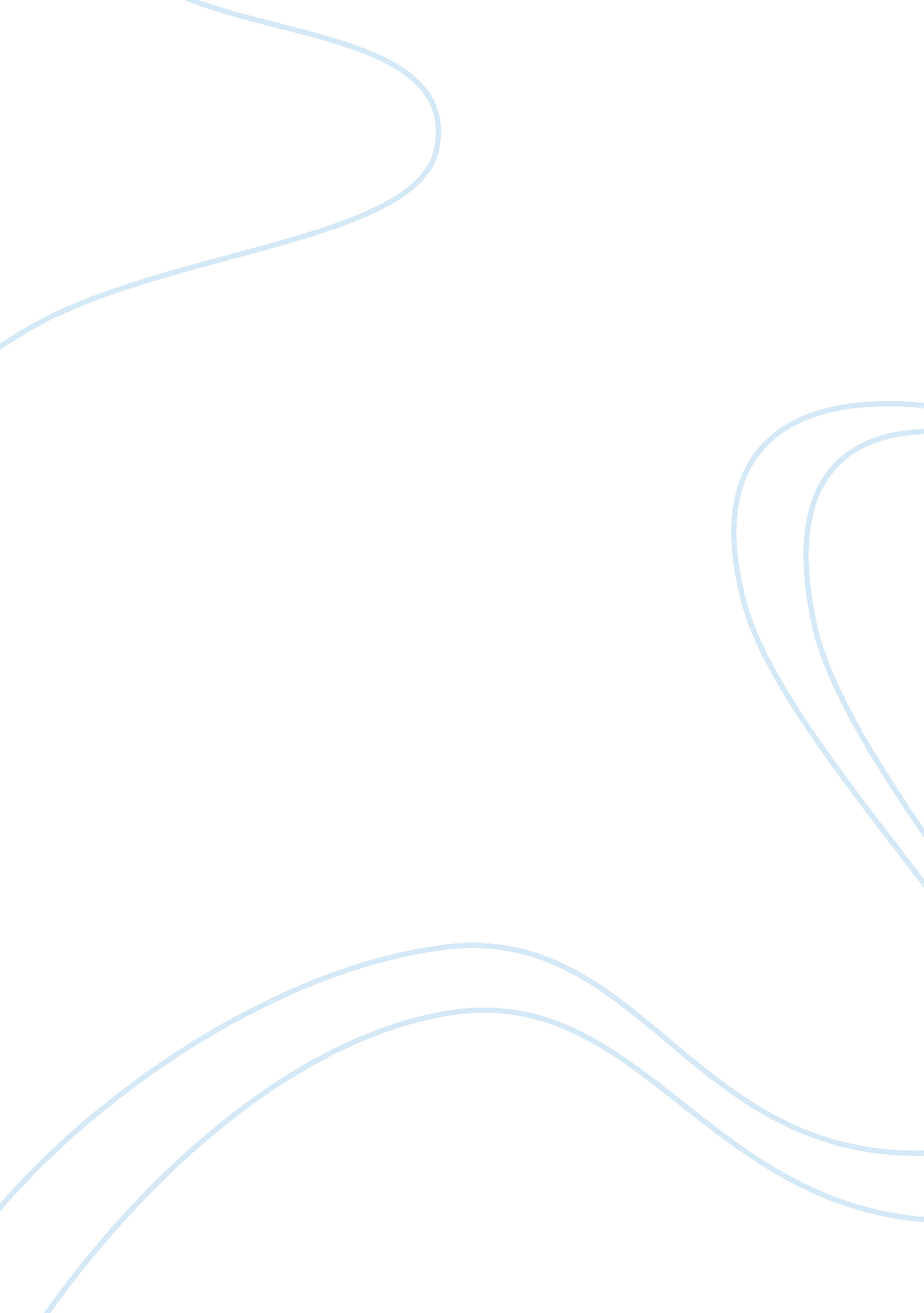 Why gas prices should be lower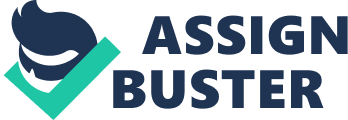 Gas prices in this country today are outrageously expensive and cause people in the middle class to struggle financially. There are a number of bad things that high gas prices cause to happen. Bad gas prices are the main cause of many problems that not just the middle class people have, but all people in the country have today. THE FIRST REASON THAT GAS PRICES SHOULD BE LOWER IS BECAUSE HIGH GAS PRICES LEAD TO INFLATION. WHEN GAS PRICES RISE, IT COSTS COMPANIES MORE OVERHEAD TO PROVIDE TRANSPORTATION FOR THEIR PRODUCTS; THEREFORE, CAUSING THE PRODUCTS’ PRICES TO RISE, TO PRICES THAT PEOPLE CAN NOT AFFORD. GAS PRICES ARE THE MAIN REASON FOR THE ECONOMY BEING IN THE STATE IT IS IN NOW. IF GAS PRICES WERE LOWER, THE ECONOMY WOULD DEFINITELY START TO GET BETTER, AND MORE JOBS WOULD BE THERE FOR PEOPLE IF GAS PRICES WERE LOWER. IT MAY NOT SEEM LIKE IT REALLY AFFECTS THE ECONOMY THAT MUCH, IT DOES NOT DIRECTLY BUT IF YOU REALLY THINK ABOUT IT, SOMEHOW OR ANOTHER IT ALL COMES BACK TO HAVING TO DRIVE OR USING GAS SOMEHOW. THIS WOULD HELP NOT JUST THE MIDDLE CLASS PEOPLE BUT THERE WOULD NOT BE NEAR AS MANY LOWER CLASS PEOPLE IN THE WORLD TODAY. ANOTHER REASON THAT GAS PRICES SHOULD BE LOWER IS BECAUSE IT AFFECTS THE MIDDLE-CLASS PEOPLE THE MOST, AND MIDDLE CLASS PEOPLE ARE THE MAJORITY OF PEOPLE LIVING IN THIS COUNTRY TODAY. THE PEOPLE THAT ARE CONSIDERED TO BE IN THE MIDDLE CLASS LIVE COMFORTABLY WITHIN THEIR INCOME WHEN THE ECONOMY IS STAYING THE SAME, BUT WHEN GAS PRICES RISE THEY ARE NO LONGER ABLE TO AFFORD THEIR NORMAL EVERY DAY EXPENSES. MIDDLECLASS PEOPLE ALSO SUFFER SEVERELY BECAUSE THEIR INCOME WAS COMFORTABLY SUFFICIENT AND NOW IT DOESN’T COVER THEIR MEANS. MIDDLE CLASS PEOPLE WILL ALSO HAVE TO SACRIFICE EXPENSES JUST TO PAY FOR GAS. THE PEOPLE THAT ARE CONSIDERED TO BE IN THE UPPER CLASS ARE NOT AS AFFECTED BECAUSE THEIR DISPOSABLE INCOME IS ABLE TO COVER ALL THEIR EXPENSES EASILY. LASTLY, HIGHER GAS PRICES CAUSE FINANCIAL STRESS ON THE MIDDLE CLASS THE MOST BECAUSE A LOT OF FAMILIES’ INCOME STAYS THE SAME WHILE THE PRICE OF NOT JUST GAS, BUT ALSO MOST OTHER THINGS ARE RISING BECAUSE GAS IS GOING UP. HOW ARE PEOPLE IN THE MIDDLE CLASS SUPPOSED TO SURVIVE IN THIS WORLD WHEN THE PRICE OF EVERYTHING IN THIS WORLD GOES UP BUT THEIR PAYCHECK DOES NOT? THIS IS WHY A LOT OF PARENTS HAVE HAD TO WORK TWO JOBS JUST TO SURVIVE. THERE ARE A LOT OF FAMILIES WHO WOULD BE IN THE MIDDLE CLASS IF THE ECONOMY WAS NOT SO BAD, MANY HAVE LOST THEIR JOB DUE TO THE ECONOMY OR LOST THEIR HOMES AND NOW ARE LIVING MORE OF THE LOWER CLASS LIFE. IN CONCLUSION, HIGH GAS PRICES ARE THE MAIN CAUSE FOR MOST ALL OF THE ECONOMIC SUFFERED BY THE MIDDLE CLASS. YOU WOULD THINK THAT CONGRESS WOULD REALIZE THIS AND TRY TO CHANGE IT, BUT OUR GOVERNMENT LEADERS AND THE OIL COMPANIES ARE TOO SELFISH TO LISTEN AND THINK ABOUT THE PEOPLE. OVERALL, A LOT LESS PEOPLE WOULD STRUGGLE IN THIS COUNTRY TODAY IF GAS PRICES WERE WITHIN A REASONABLE RANGE. 